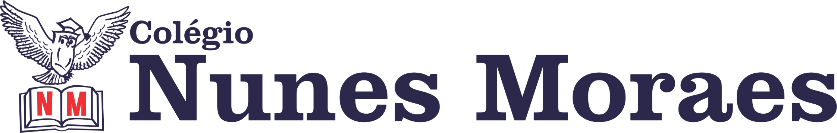 AGENDA DIÁRIA 2º ANO, 28 DE OUTUBRO1ª AULA: PORTUGUÊS/TEXTOObjeto de Conhecimento: Compreensão do texto.Aprendizagens Essenciais: Ler e compreender, assim como planejar e produzir, receita culinária.Capítulo 14: Hum... que delícia!Atividades e explicação: páginas 96 a 98.Atividade de casa: página 99Leitura no paradidático: O concurso das aves.2ª AULA: CIÊNCIASObjeto de Conhecimento: A radiação solar e as cores dos objetos.Aprendizagens Essenciais: Conhecer fenômenos que podem ocorrer com os raios solares: reflexão, transmissão e absorção. Compreender a relação entre absorção de energia solar por um corpo e seu aquecimento. Capítulo 15: Luz e calor nos ambientes..Atividade e explicação: páginas 72 a 75 (restante da leitura)Atividade de casa: página 75 (questão 1 e 2)3ª AULA: PORTUGUÊS/GRAMÁTICAObjeto de Conhecimento: Indicando quantidades: o uso dos numerais.Aprendizagem essencial: Identificar palavras que pertencem ao grupo dos numerais e a função delas na construção de textos e sua variação, conforme o contexto em que aparecem empregadas.Capítulo 14: Hum... que delícia!Atividades e explicação no livro Língua Portuguesa: páginas 91 a 94.Para casa: página 95.4ª AULA: MATEMÁTICAObjeto de Conhecimento: Situações-problemas.Aprendizagens Essenciais: Resolver e elaborar problemas de adição e de subtração, envolvendo números de até três ordens, com significados de juntar, acrescentar, separar, retirar, utilizando estratégias pessoais ou convencionais.Capítulo 15: Calculando e contando.Atividade e explicação: páginas 106 e 108.Atividade de casa: página 107.Forte abraço!